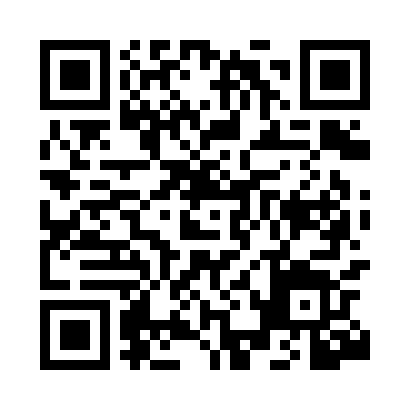 Prayer times for Mauthausen, AustriaWed 1 May 2024 - Fri 31 May 2024High Latitude Method: Angle Based RulePrayer Calculation Method: Muslim World LeagueAsar Calculation Method: ShafiPrayer times provided by https://www.salahtimes.comDateDayFajrSunriseDhuhrAsrMaghribIsha1Wed3:325:4312:594:598:1610:182Thu3:295:4112:594:598:1810:203Fri3:275:3912:595:008:1910:234Sat3:245:3812:595:008:2010:255Sun3:215:3612:595:018:2210:276Mon3:185:3512:595:018:2310:307Tue3:165:3312:585:028:2510:328Wed3:135:3212:585:028:2610:359Thu3:105:3012:585:038:2710:3710Fri3:085:2912:585:038:2910:4011Sat3:055:2712:585:048:3010:4212Sun3:025:2612:585:048:3110:4513Mon2:595:2512:585:058:3310:4714Tue2:575:2312:585:058:3410:5015Wed2:545:2212:585:068:3510:5216Thu2:515:2112:585:068:3710:5517Fri2:485:1912:585:078:3810:5718Sat2:465:1812:585:078:3911:0019Sun2:435:1712:585:088:4011:0220Mon2:425:1612:595:088:4211:0521Tue2:415:1512:595:098:4311:0722Wed2:415:1412:595:098:4411:0823Thu2:415:1312:595:108:4511:0924Fri2:405:1212:595:108:4611:1025Sat2:405:1112:595:118:4711:1026Sun2:405:1012:595:118:4911:1127Mon2:395:0912:595:118:5011:1128Tue2:395:0812:595:128:5111:1229Wed2:395:0812:595:128:5211:1230Thu2:395:071:005:138:5311:1331Fri2:385:061:005:138:5411:13